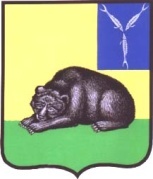 АДМИНИСТРАЦИЯ ВОЛЬСКОГО  МУНИЦИПАЛЬНОГО РАЙОНА
 САРАТОВСКОЙ ОБЛАСТИНаблюдательная комиссия по социальной адаптации лиц, вышедших из мест лишения свободыПротоколзаседания наблюдательной комиссии по социальной адаптации лиц, вышедших из мест лишения свободы № 4                                                                                                      от 20.12.2016 г. Председатель: Заместитель главы администрации Вольского муниципального района по социальным вопросам Щирова Н.Н.Присутствуют:  члены наблюдательной комиссии  согласно постановлению администрации ВМР от 28.05.2012 г. № 1336 Протокол ведет главный специалист сектора по социальным вопросам  Жидкова Д.А.И.о. начальника отдела участковых уполномоченных полиции и подразделения по делам несовершеннолетних отдела МВД России по Вольскому району Саратовской области Гаранин Максим АлександровичВольский межрайпрокурор, старший советник юстиции Черников Евгений ИвановичНачальник отдела воспитательной работы с осужденными подполковник внутренней службы ФКУ ИК-5 УФСИН России по Саратовской области Левинов Павел ДмитриевичНачальник филиала по г.Вольску и Вольскому району ФКУ уголовно-исполнительной инспекции управления Федеральной службы исполнения наказаний по Саратовской области Люлина Наталья Петровна Директор ГУ «Центр занятости населения г. Вольска» Кузнецов Максим АлександровичНачальник управления Пенсионного Фонда РФ по Саратовской области в г.Вольске Сафонова Галина ВасильевнаЗам.директора ГАУ СО «Центр социальной защиты населения Вольского района» Губанова Елена НиколаевнаСпециалист управления образования Гришина Светлана Александровна Зав. сектора по обеспечению деятельности КДН и ЗП Честнова Татьяна Алексанровна Зам. главного врача  ГУЗ СО «Вольская РБ» Сорокин Владимир Анатольевич Зам. начальника управления муниципального хозяйства Корниленко Мария АндреевнаНачальник управления  по опеке и попечительству Дуранина Оксана ГеннадьевнаКонсультант  межмуниципальных отношений  Казакова Юлия Михайловна Зав.сектором по делам молодежной политики Храмова Наталья ВладимировнаДиректор МУ ИЦ «Вольская жизнь» Головачев Александр ВасильевичОбщественный помощник Уполномоченного по правам человека в Саратовской области в Вольском муниципальном районе Сушенкова Инна Анатольевна Психолог ГКОУ СО для детей-сирот и детей, оставшихся без попечения родителей «Детский дом №2» г.Вольска Сидоркина Наталья АнатольевнаПредставители СМИСЛУШАЛИ ВОПРОС № 1      О мероприятиях по учету и социальной адаптации лиц, вышедших из мест лишения свободы в 4-ом квартале 2016 года.Докладчик: И.о. начальника отдела участковых уполномоченных полиции и подразделения по делам несовершеннолетних отдела МВД России по Вольскому району Саратовской области Максим Александрович Гаранин. РЕШИЛИ:	Принять к сведению информацию и.о. начальника отдела участковых уполномоченных полиции и подразделения по делам несовершеннолетних отдела МВД России по Вольскому району Саратовской области М.А. Гаранина, о мероприятиях по учету и социальной адаптации лиц, вышедших из мест лишения свободы в 4-ом квартале 2016 года.СЛУШАЛИ ВОПРОС № 2Отчет о проведении мероприятия по соблюдению прав осужденных отбывающих наказание в ФКУ ИК № 5 УФСИН Саратовской области.Докладчик: Общественный помощник по Вольскому району Уполномоченного по правам человека в Саратовской области Инна Анатольевна Сушенкова.  РЕШИЛИ:Принять к сведению информацию общественного помощника по Вольскому району Уполномоченного по правам человека в Саратовской области И.А.Сушенковой, о проведении мероприятия по соблюдению прав осужденных отбывающих наказание в ФКУ ИК № 5 УФСИН Саратовской области.  СЛУШАЛИ ВОПРОС № 3	Привлечение к организации работы с осужденными представителей искусства, культуры, спорта, библиотек, общественных организаций, деятельность которых может быть полезна для воспитательного воздействия на осужденных и подготовки их к жизни в обществе. Использование в работе с осужденными ИК -5 сотрудничества со структурами гражданского общества.Докладчик: Начальник отдела воспитательной работы с осужденными подполковник внутренней службы ФКУ ИК – 5 УФСИН России по Саратовской области Павел Дмитриевич Левинов.РЕШИЛИ: Принять к сведению информацию начальника отдела воспитательной работы с осужденными подполковник внутренней службы ФКУ ИК – 5 УФСИН России по Саратовской области П.Д. Левинова, о привлечении к организации работы с осужденными представителей искусства, культуры, спорта, библиотек, общественных организаций, деятельность которых может быть полезна для воспитательного воздействия на осужденных и подготовки их к жизни в обществе. Использование в работе с осужденными ИК -5 сотрудничества со структурами гражданского общества.СЛУШАЛИ ВОПРОС № 4Об утверждении Плана работы наблюдательной комиссии по социальной адаптации лиц, вышедших из мест лишения свободы на 2017 год. Докладчик: Председатель комиссии, заместитель Главы администрации Вольского муниципального района по социальным вопросам  Н.Н. Щирова.РЕШИЛИ: Утвердить План работы наблюдательной комиссии по социальной адаптации лиц, вышедших из мест лишения свободы на 2017 год.Заместитель главы администрациимуниципального районапо социальным вопросам,председатель комиссии                                                                    Н.Н. ЩироваВЫПИСКАиз ПРОТОКОЛАзаседания наблюдательной комиссии по социальной адаптации лиц, вышедших из мест лишения свободы№ 4                                                                                                        от 20.12.2016г.РЕШЕНИЕ:  1. Утвердить План работы наблюдательной комиссии по социальной адаптации лиц, вышедших из мест лишения свободы на 2017 год.Заместитель  главы администрации Вольского муниципального района  по социальным вопросам                                                         Н.Н. Щирова